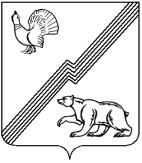 ДЕПАРТАМЕНТ ФИНАНСОВ АДМИНИСТРАЦИИ ГОРОДА ЮГОРСКА  Ханты-Мансийского автономного округа – Югры  ПРИКАЗ  от 14 декабря 2015 года                                                                                              № 41пОб утверждении Положения об отделе внутреннего аудита департамента финансовадминистрации города Югорска           В соответствии с Положением о  департаменте финансов администрации города Югорска,  утвержденным решением Думы города Югорска  от 29.11.2011 № 110  ПРИКАЗЫВАЮ: 1.  Утвердить Положение об отделе внутреннего аудита департамента финансов администрации города Югорска  (приложение). 2. Признать утратившим силу  приказы  департамента финансов администрации города Югорска от 20.02.2014 № 14п «Об утверждении  Положения об отделе внутреннего аудита департамента финансов администрации города Югорска». 3. Начальнику отдела внутреннего аудита Н.Т. Маслюковой привести в соответствие с настоящим приказом должностные инструкции работников отдела в срок до 31.12.20154.   Контроль за выполнением приказа оставляю за собой.Заместитель главы администрации города- директор департамента финансов                                                           Л.И. Горшкова                                                                                                       Приложение к приказу Департамента                                                                                     финансов администрации города Югорска                                                                                   от 14.12.2015  № 41пПоложение об отделе  внутреннего аудита  департамента финансов  администрации города Югорска1. Общие положения1.1. Отдел внутреннего аудита департамента финансов администрации города Югорска (далее – Отдел) создан в соответствии с приказом департамента финансов администрации города  Югорска от 20.02.2008 №6 «Об утверждении штатного расписания».1.2. Отдел непосредственно подчиняется заместителю главы администрации города - директору департамента финансов. Деятельностью отдела руководит начальник отдела.1.3. Отдел в своей деятельности руководствуется Конституцией Российской Федерации,  Бюджетным кодексом РФ, федеральными законами, актами Президента Российской Федерации, нормативными правовыми актами органов государственной власти  Российской Федерации, законодательством Ханты-Мансийского автономного округа-Югры  в сфере деятельности отдела,  Уставом города Югорска, муниципальными правовыми актами  города Югорска,  настоящим Положением. 1.4. Полное наименование Отдела – отдел внутреннего аудита департамента финансов администрации города Югорска. Задачи   ОтделаОсновными задачей     Отдела является:Обеспечение соответствия деятельности департамента финансовзаконодательству РФ, Ханты-Мансийского автономного округа – Югры, Осуществление деятельности в сфере нормативного регулирования  процедур,направленных на   формирование, утверждение и ведение ведомственных перечней муниципальных услуг и работ, организацию формирования и исполнения муниципальных заданий  муниципальными учреждениями. Осуществление внутреннего финансового аудита  в департаменте финансовадминистрации города Югорска.Ведение реестра расходных обязательств города Югорска.Осуществление  деятельности, связанной  с размещением муниципальнымиучреждениями  информации на официальном сайте в сети Интернет  в пределах своей компетенции.Функции Отдела        В соответствии с возложенными задачами Отдел осуществляет следующие функции: 3.1. Осуществление внутреннего финансового аудита в департаменте финансов  в порядке, определенном  муниципальными правовыми актами.   3.2. Составление  итоговых документов по результатам  аудиторской проверки.3.3. Осуществление правового   обеспечения деятельности департамента финансов, в том числе: - разработка и участие в разработке документов правового характера, принимаемых департаментом финансов администрации города Югорска; - обеспечение разработки проектов изменений, вносимых в положение о департаменте финансов администрации города Югорска, обеспечение государственной регистрации указанных изменений;- проведение предварительной юридической экспертизы проектов  муниципальных правовых актов, направленных на согласование в департамент финансов или подготовленных департаментом финансов, самостоятельная подготовка проектов муниципальных правовых актов по вопросам деятельности Отдела; - осуществление правовой  экспертизы проектов должностных инструкций работников департамента финансов; - осуществление правовой  экспертизы проектов договоров, заключаемых департаментом финансов; - координация правовой деятельности в департаменте финансов; - представление, по доверенности,  интересов департамента финансов в судебных и правоохранительных органах; - участие в рассмотрении протестов, представлений, требований Югорской межрайонной прокуратуры; - осуществление мониторинга действующего и принимаемого федерального законодательства, законодательства Ханты-Мансийского автономного округа - Югры, муниципальных правовых актов в части регламентации бюджетного процесса.3.4. Осуществление контроля  за  наличием  на официальном сайте в сети Интернет   www.bus.gov.ru  информации о муниципальных учреждениях города Югорска, предусмотренной  приказом Минфина РФ от 21.07.2011 № 86н «Об утверждении порядка предоставления информации государственным (муниципальным) учреждением, ее размещения на официальном сайте в сети Интернет и ведения  указанного сайта». 3.5. Рассмотрение, согласование заявок органов, осуществляющих функции и полномочия учредителя  муниципальных учреждений, на внесение изменений в базовые (отраслевые) перечни государственных  муниципальных услуг и работ,  формирование  решений о согласовании  указанных заявок в государственной интегрированной информационной системе управления общественными финансами «Электронный бюджет».3.6. Обеспечение деятельности  по   применению бюджетных  мер принуждения  в соответствии  Бюджетным кодексом Российской Федерации и  муниципальными правовыми актами.3.7. Подготовка графиков отпусков работников департамента финансов, ведомостей на выплату ежемесячного (ежеквартального) денежного поощрения  работников  департамента финансов.3.8. Осуществление разработки муниципальных правовых актов, приказов финансового органа, направленных на формирование, утверждение и ведение ведомственных перечней муниципальных услуг и работ, организацию формирования и исполнения муниципальных заданий  муниципальными учреждениями. 3.9. Координация деятельности по  выполнению органами, осуществляющими функции и полномочия учредителя муниципального учреждения муниципальных правовых актов в части формирования и исполнения муниципальных заданий.3.10. Эксплуатация  автоматизированной системы «Бюджет»  в части заполнения  рабочих мест «Реестр расходных обязательств», «Паспорт учреждения» в отношении департамента финансов администрации города Югорска. 3.11. Контроль за заполнением  главными распорядителями бюджетных средств рабочих мест «Реестр расходных обязательств», «Паспорт учреждения»,  «Муниципальное задание».3.12. Ведение реестра расходных обязательств города Югорска в соответствии с утвержденным Порядком,  формирование установленной действующим законодательством отчетности.          Осуществление внутреннего финансового контроля в отношении соблюдения установленного порядка при  осуществлении бюджетной процедуры по формированию реестра расходных обязательств города Югорска. 3.13. Участие в проведении мониторинга качества финансового менеджмента, осуществляемого главными распорядителями средств бюджета города Югорска в соответствии с установленным порядком.3.14. Участите в формировании департаментом финансов информации  в соответствии с Порядком  проведения мониторинга и оценки качества организации  и осуществления бюджетного процесса в городских округах и муниципальных  районах Ханты - Мансийского автономного округа – Югры.3.15. Осуществление регистрации приказов департамента финансов по основной  и административно-хозяйственной деятельности.3.16. Рассмотрение писем, обращений физических и юридических лиц, поступивших в департамент финансов, по вопросам, входящим в компетенцию Отдела, подготовка заключений и проектов ответов по ним;   3.17. Разработка инструктивных материалов и методических указаний по вопросам, относящимся к установленной сфере деятельности.3.18. Формирование планов работы Отдела, отчетов о работе Отдела  в установленном порядке. 3.19.Осуществление подготовки документов  Отдела для сдачи их в городской архив.4.Права Отдела  Для осуществления возложенных задач и функций Отдел имеет право: 4.1. Запрашивать и получать от работников департамента финансов, органов и структурных подразделений администрации города Югорска, муниципальных учреждений  в установленном порядке документы, информацию,  необходимые для выполнения функций и задач Отдела;4.2. Осуществлять  в структурных подразделениях департамента финансов  (далее – объекты) контрольные мероприятия в пределах своей компетенции; 4.3. Знакомиться в полном объеме со всей документацией, охватывающей весь период деятельности проверяемого объекта, необходимой при проведении аудиторской проверки; 4.4. Возвращать исполнителям на доработку, для устранения замечаний, противоречащие действующему законодательству Российской Федерации, Ханты-Мансийского автономного округа - Югры проекты муниципальных правовых актов, в том числе приказов департамента финансов, давать по ним необходимые заключения и предложения об устранении выявленных нарушений, самостоятельно вносить изменения и дополнения в указанные проекты.4.5. В установленном порядке вносить директору департамента финансов предложения по проведению мероприятий, направленных на совершенствование деятельности отдела; 4.6. Принимать участие в совещаниях, в работе комиссий (рабочих групп и т.д.) по вопросам, отнесенным к компетенции Отдела; 4.7. Осуществлять иные права в соответствии с федеральным законодательством,  законодательством Ханты-Мансийского автономного округа – Югры, муниципальными правовыми актами.5.   Обязанности Отдела Работники отдела  обязаны соблюдать законодательство Российской Федерации, Ханты-Мансийского автономного округа - Югры, муниципальные правовые акты города Югорска, выполнять все возложенные на Отдел  функции и задачи.6.   Ответственность ОтделаРаботники Отдела несут ответственность за ненадлежащее исполнение в своей работе функций, задач управления, а также исполняемых ими поручений и должностных обязанностей, за сохранность служебной и иной конфиденциальной информации, ставшей им известной при исполнении должностных обязанностей.7.   Взаимоотношения и связи ОтделаДля реализации своих функций и задач, прав Отдел взаимодействует с органами и структурными подразделениями администрации города Югорска, Думой города Югорска, предприятиями, организациями и учреждениями, государственными органами власти и управления.8.   Организация работы Отдела        Работники Отдела в своей работе руководствуются настоящим Положением, правилами внутреннего трудового распорядка для работников департамента финансов администрации города Югорска, должностной инструкцией, инструкцией о делопроизводстве, иными правовыми актами.